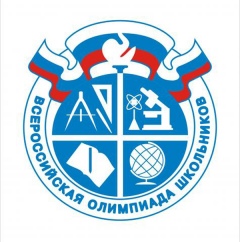 Рейтинговая таблица участников муниципального этапа Всероссийской олимпиады школьниковпо  литературеМаксимальное количество баллов  -38                                                                        5 классРейтинговая таблица участников муниципального этапа Всероссийской олимпиады школьниковпо  литературе6 классМаксимальное количество баллов  41Рейтинговая таблица участников муниципального этапа Всероссийской олимпиады школьниковпо  литературе7 классМаксимальное количество баллов  38Рейтинговая таблица участников муниципального этапа Всероссийской олимпиады школьниковпо  литературе8 классМаксимальное количество баллов  35Рейтинговая таблица участников муниципального этапа Всероссийской олимпиады школьниковпо  литературе9 классМаксимальное количество баллов 26Рейтинговая таблица участников муниципального этапа Всероссийской олимпиады школьниковпо  литературе10 классМаксимальное количество баллов 40Рейтинговая таблица участников муниципального этапа Всероссийской олимпиады школьниковпо  литературе11 классМаксимальное количество баллов 39№ п\пФИО участникаКлассКол-во, набранных балловМесто в рейтинге1Насонов Ярослав Андреевич515участник2Ремизов Андрей Евгеньевич517участник3Свиркина Карина Николаевна517,5участник4Рагимова Фатима Азимовна516участник№ п\пФИО участникаКлассКол-во, набранных балловМесто в рейтинге1Берникова Анастасия Ивановна625,5призер2Крайнова Наталья Сергеевна613,5участник3Гаевец Марина Максимовна611участник4Моисеенко Полина Александровна66участник5Батыгова Макка Мовлатовна617участник6Чупров Иван Александрович620участник№ п\пФИО участникаКлассКол-во, набранных балловМесто в рейтинге1Титов Ярослав Сергеевич733,5призер2Ремизова Ксения Евгеньевна735,5призер3Белых Нелли Сергеевна736,5победитель№ п\пФИО участникаКлассКол-во, набранных балловМесто в рейтинге1Збитнева Кира Андреевна824призер2Маслова Милана Дмитриевна823призер№ п\пФИО участникаКлассКол-во, набранных балловМесто в рейтинге1Мануйлова Ульяна Ивановна912,5участник№ п\пФИО участникаКлассКол-во, набранных балловМесто в рейтинге1Дивисенко София Игоревна1012участник№ п\пФИО участникаКлассКол-во, набранных балловМесто в рейтинге1Гагарина Ксения Сергеевна1120,5призер